П О С Т А Н О В Л Е Н И Еот 06 февраля 2018 г. № 18   ст. ГиагинскаяО резервных пунктах для проведения голосования избирателей на выборах Президента Российской Федерации 18 марта 2018 годаВ соответствии с подпунктом «р»  пункта 34 Постановления Правительства Российской Федерации от 08.11.2017 года № 1337 « О мерах по оказанию содействия избирательным комиссиям в реализации их полномочий при подготовке и проведении выборов Президента Российской Федерации», подпунктом 15 пункта 3 постановления Кабинета Министров Республики Адыгея от 14 декабря 2017 года № 218 «О мерах по оказанию содействия избирательным комиссиям в реализации их полномочий при подготовке и проведении выборов Президента Российской Федерации», с целью организации непрерывности избирательного процесса в случае невозможности работы участковых избирательных комиссий в день голосования 18 марта 2018 года в определенных постановлением администрации МО «Гиагинский район» от 09 января 2013 года № 1 «Об образовании избирательных участков, участков референдума на территории муниципального образования «Гиагинский район» помещениях для голосования,ПОСТАНОВЛЯЮ:1. Определить на территории муниципального образования «Гиагинский район» резервные пункты для проведения голосования избирателей на выборах Президента Российской Федерации 18 марта 2018 года согласно приложению к настоящему постановлению.2. Настоящее постановление опубликовать в «Информационном бюллетене муниципального образования «Гиагинский район», сетевом источнике публикации МУП  редакции газеты «Красное знамя», а также на официальном сайте администрации МО «Гиагинский район».3. Контроль за исполнением настоящего постановления возложить на управляющую делами администрации МО «Гиагинский район».Глава МО «Гиагинский район»			                           А.В. Бутусов                   Приложениек постановлению главы МО «Гиагинский район»от 06.02.2018 г № ________Резервные пункты для проведения голосования избирателей на выборах Президента Российской Федерации 18 марта 2018 годаУправляющая делами                                                               А.В. ХоровьеваРЕСПУБЛИКА АДЫГЕЯАдминистрация муниципального образования «Гиагинский район»АДЫГЭ РЕСПУБЛИКЭМКIЭ Муниципальнэ образованиеу «Джэджэ районым»  иадминистрацие№ п/пМобильные пункты для голосованияОтветственное лицо1.Автобус ПАЗ 32053-70Гос номер А 994 УВ 01Первый заместитель главы администрации МО «Гиагинский район» - Хаджимов В.Ю.2.Автобус ПАЗ 32053-70 Гос номер О 886 ОХ 01№Первый заместитель главы администрации МО «Гиагинский район» - Хаджимов В.Ю.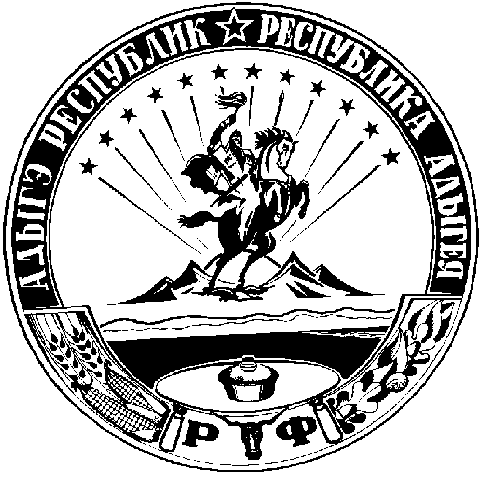 